English Transition ActivitiesMethods of Language AnalysisResearch and define the following terms:Language Change and DiversityWatch the Open University video: ‘The History of English in 10 minutes’.https://www.youtube.com/watch?v=H3r9bOkYW9sAnswer the following questions:What six significant historical events/ figures have shaped the English language? How?Why do you think English is a ‘Global language’?Child Language AcquisitionRead this blog: https://www.fluentu.com/blog/how-do-children-learn-language/ Now research the ways in which young children (up to the age of four) learn words and their meanings.What are the developmental stages of language development?How important is the interaction between children and adult speakers in the process of children’s language acquisition?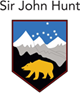 TermDefinitionPhonetics Phonology Prosodics GraphologyLexisSemanticsGrammarMorphologyPragmaticsDiscourseSyntax